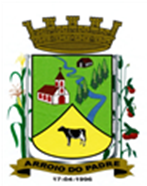 ESTADO DO RIO GRANDE DO SULMUNICÍPIO DE ARROIO DO PADREGABINETE DO PREFEITOA			Mensagem 32/2021Câmara Municipal de VereadoresSenhor PresidenteSenhores VereadoresCom a finalidade de abrir Crédito Adicional Especial no orçamento municipal do exercício de 2021, lhes encaminho o projeto de lei nº 32/2021.	Após cumprimentá-los quero informar-lhes que o Crédito Adicional Especial de que trata o presente projeto de lei destina-se para a aquisição de cadeiras para uso na capela do cemitério público municipal.	Verifica-se a necessidade de melhor acomodar as pessoas quando necessitam utilizar aquele espaço. Assim, propõe-se a presente aquisição, para a qual os recursos a serem alocados através deste projeto de lei são necessários para que ao fim o objetivo proposto seja alcançado.	A cobertura de Crédito Adicional Especial em tela dar-se à com recursos financeiros provenientes do superávit financeiro do exercício de 2020, no valor indicado no projeto de lei.	Sendo o que tínhamos para o momento, despeço-meAtenciosamente.Arroio do Padre, 05 de fevereiro de 2021_____________________Rui Carlos PeterPrefeito MunicipalAo Sr.Deoclécio Winston LermPresidente da Câmara Municipal de VereadoresArroio do Padre/RSESTADO DO RIO GRANDE DO SULMUNICÍPIO DE ARROIO DO PADREGABINETE DO PREFEITOPROJETO DE LEI Nº 32, DE 05 DE FEVEREIRO DE 2021.Autoriza o Município de Arroio do Padre a realizar abertura de Crédito Adicional Especial no Orçamento Municipal de 2021.Art. 1° Fica autorizado o Município de Arroio do Padre, Poder Executivo, a realizar abertura de Crédito Adicional Especial no Orçamento do Município para o exercício de 2021, no seguinte programa de trabalho e respectivas categorias econômicas e conforme a quantia indicada:07 – Secretaria de Obras, Infraestrutura e Saneamento04 – Atendimento dos Serviços Públicos17 – Saneamento512 – Saneamento Básico Urbano0704 – Serviços Públicos Essenciais2.712 – Manutenção do Cemitério Municipal4.4.90.52.00.00.00 – Equipamentos e Material Permanente. R$ 5.000,00 (cinco mil reais)Fonte de Recurso: 0001 – LivreArt. 2° Servirão de cobertura para o Crédito Adicional Especial de que trata o art. 1° desta Lei, recursos financeiros provenientes do superávit financeiro verificado no exercício de 2020, na Fonte de Recurso: 0001 – Livre, no valor de R$ 5.000,00 (cinco mil reais).Art. 3° Esta Lei entra em vigor na data de sua publicação.      Arroio do Padre, 05 de fevereiro de 2021.Visto técnico:Loutar PriebSecretário de Administração, Planejamento, Finanças, Gestão e Tributos.                                     Rui Carlos PeterPrefeito Municipal